FICHA 3                  “LA TECNOLOGÍA AL SERVICIO DEL HOMBRE”                 QUINTO GRADOACTIVIDAD DESDE EL 23/04 AL 30/04COMENZAMOS CON UNA ORACIÓN FAMILIAR, PARA ILUMINAR Y DAR GRACIAS POR LO QUE TENEMOS A NUESTRO ALREDEDOR PARA PODER VIVIR DIGNAMENTE…………………….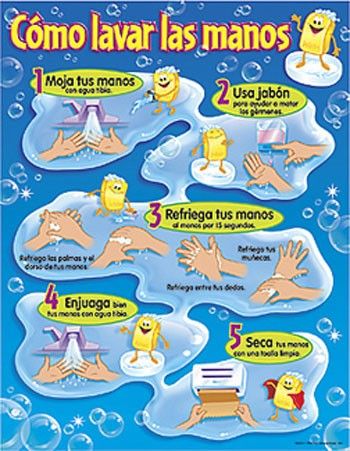 Y RETOMANDO LAS ACTIVIDADES DE LA FICHA ANTERIOR SOBRE LA TECNOLOGÍA PODEMOS DECIR  TAMBIÉN QUE:LOS SERVICIOS DOMICILIARIOS¿Sabes de qué se trata? Te dejamos un link para comenzar con un video que te ayuda a conocer de qué se trata y la función de los servicios domiciliarioshttps://www.youtube.com/watch?v=nlhS2aJNfqY y AHORA ESCRIBE CON TUS PALABRAS, LOS SERVICIOS PÚBLICOS SON……………………………………………………………………………………………………………………………..a)-OBSERVA ESTAS IMÁGENES Y ESCRIBE A QUÉ SERVICIO CORRESPONDEN CADA UNO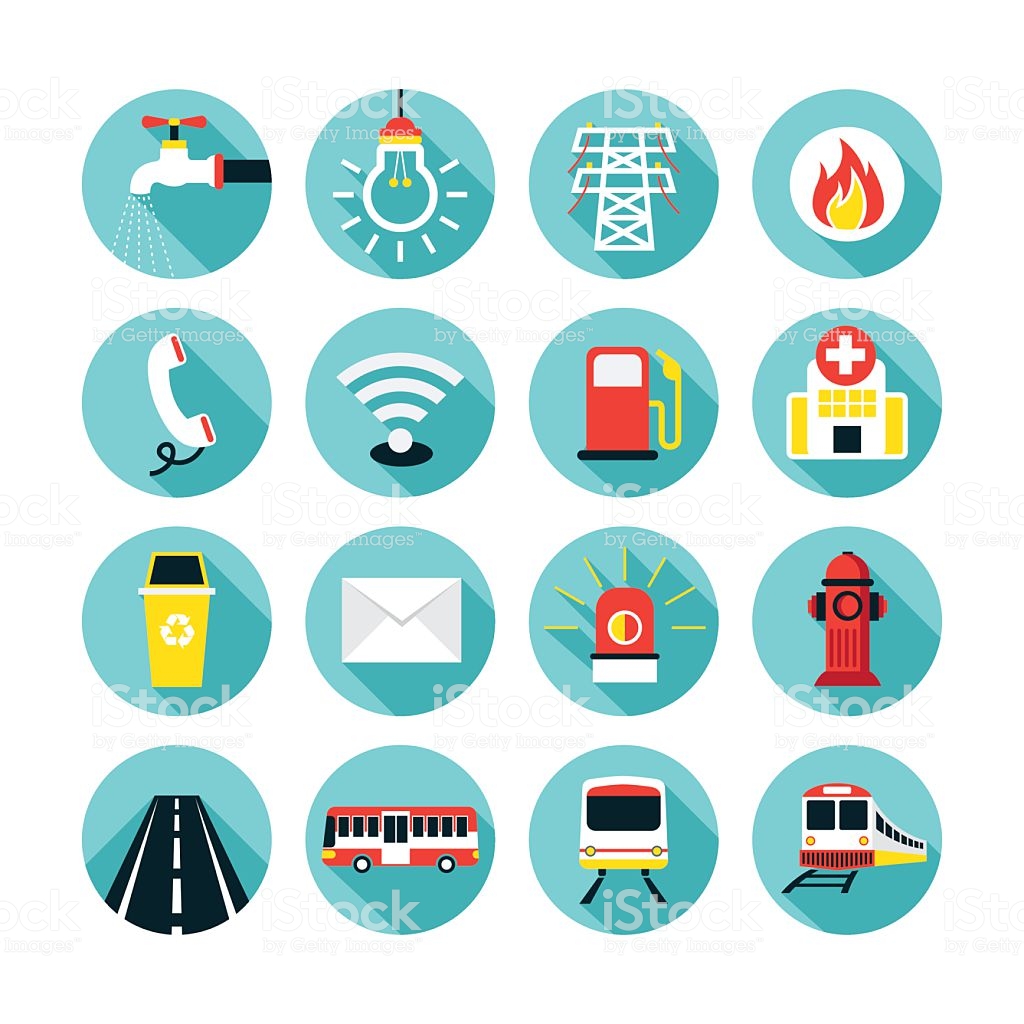 b)_¿CUÁLES DE ESTOS SERVICIOS LLEGAN CON MAYOR FACILIDAD A TU HOGAR?c)_¿TODOS TENDRÁN LAS MISMAS OPORTUNIDADES DE  UTILIZAR ESTOS SERVICIOS? ¿DE QUÉ DEPENDE?d)- BUSCA EJEMPLOS DE OTROS SERVICIOS, PUEDES DIBUJARLOS , ESCRIBIRLOS O PEGAR IMÁGENES.e)- Escribe ¿Quiénes llevan a cabo estos servicios?¿Cómo se les llama? Dibuja algunos o escribe sus nombres.Y AQUÍ OTROS SERVICIOS : Los servicios privados. ¿Por qué se los llama así?Pregunta en casa y escribe o dibuja ejemplos de estos serviciosRecuerda los servicios pertencen al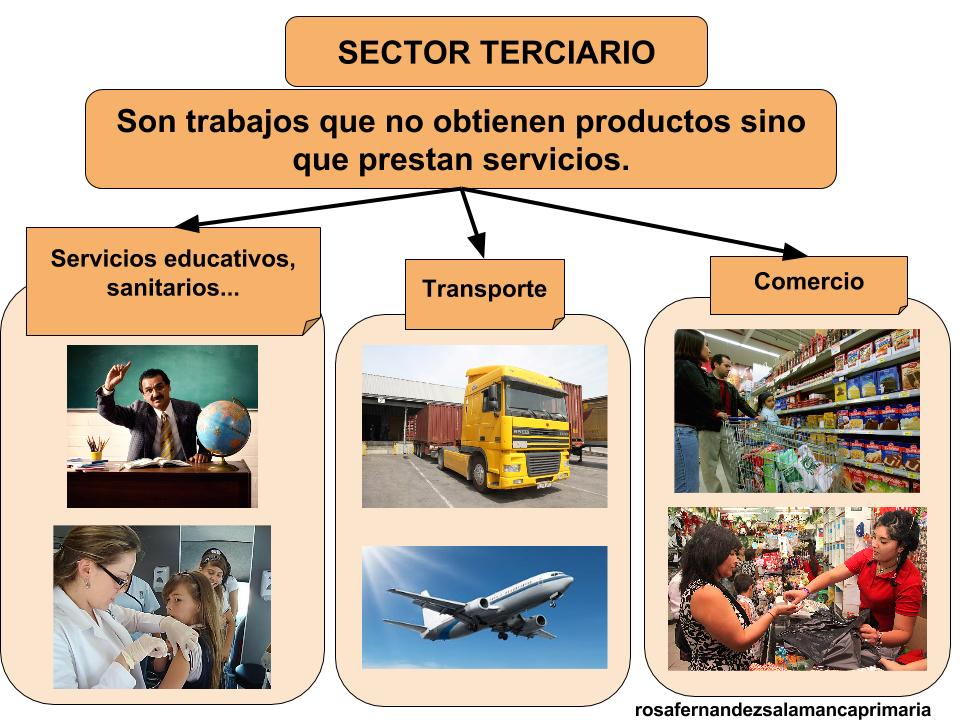 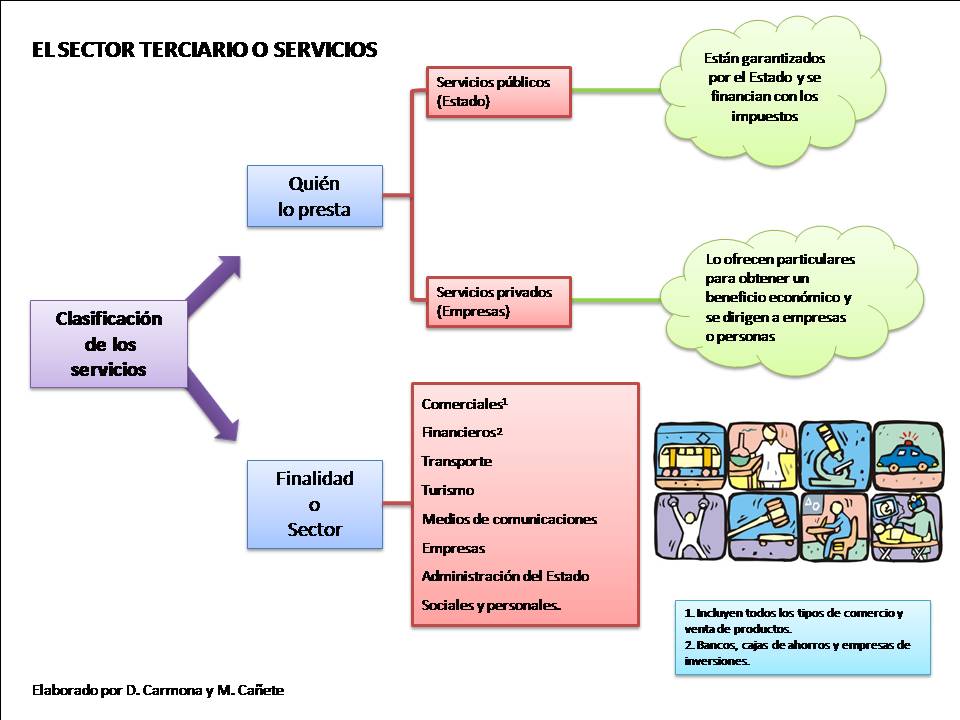 De acuerdo al trabajo que realizan los integrantes de tu familia, ¿Pertenecen algún grupo de los trabajados en esta ficha?